ªÀZÀ£ÀPÁæAwAiÀÄ ¥ÀÄ£ÀgÀÄvÁÜ£À¢£ÁAPÀ : 22.02.2018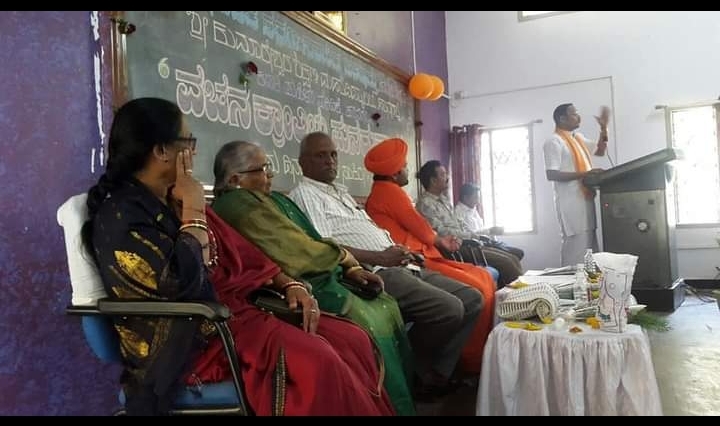 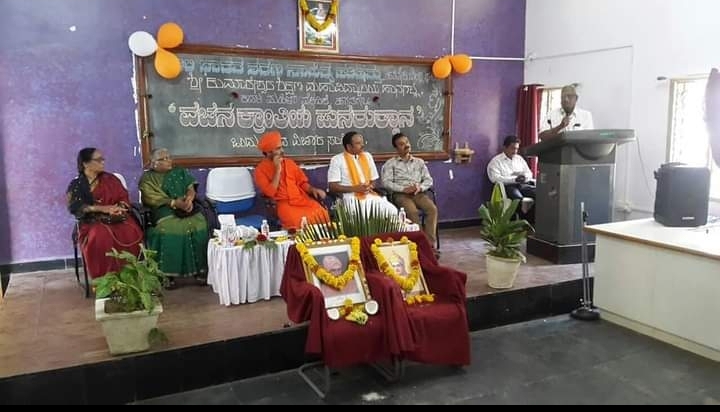 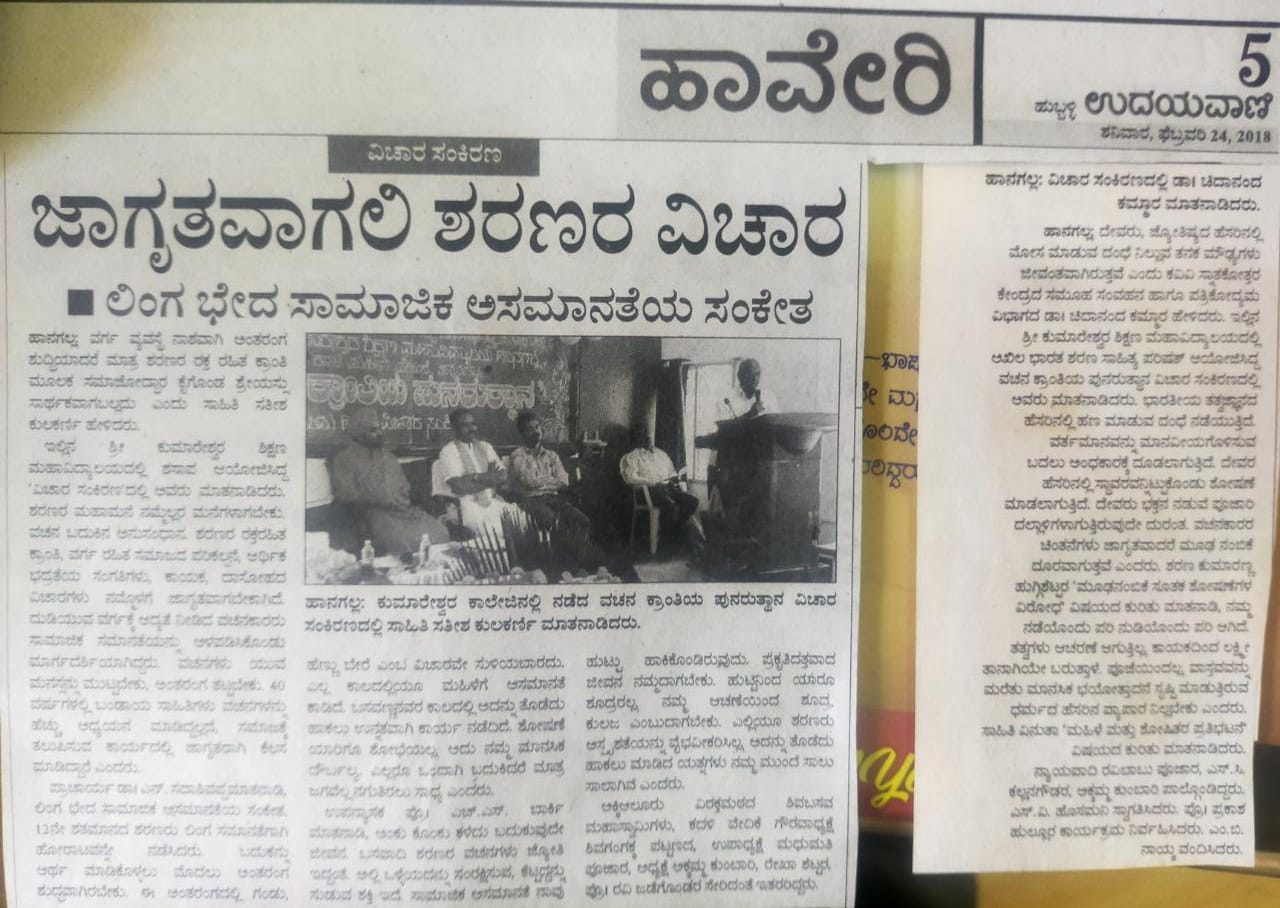 